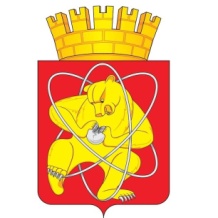 Городской округ «Закрытое административно – территориальное образование Железногорск Красноярского края»АДМИНИСТРАЦИЯ ЗАТО г. ЖЕЛЕЗНОГОРСКПОСТАНОВЛЕНИЕ03.10.2022                                                                                                                                 № 2032г. ЖелезногорскО внесении изменений в постановление Администрации ЗАТО г. Железногорск от 30.11.2017 № 2069 "Об утверждении муниципальной программы «Формирование современной городской среды на 2018-2024 годы» "Руководствуясь статьей 16 Федерального закона от 06.10.2003 № 131-ФЗ «Об общих принципах организации местного самоуправления в Российской Федерации», Приказом Минстроя России от 18.03.2019 № 162/пр "Об утверждении методических рекомендаций по подготовке государственных программ субъектов Российской Федерации и муниципальных программ формирования современной городской среды в рамках реализации федерального проекта «Формирование комфортной городской среды»", Уставом ЗАТО Железногорск, постановлением Администрации ЗАТО г. Железногорск от 21.08.2013 № 1301 «Об утверждении Порядка принятия решений о разработке, формировании и реализации муниципальных программ ЗАТО Железногорск», в целях формирования современной городской среды и обеспечения комплексного подхода к благоустройству территорий ЗАТО Железногорск,ПОСТАНОВЛЯЮ:1. Внести следующие изменения в постановление Администрации ЗАТО            г. Железногорск от 30.11.2017 № 2069 "Об утверждении муниципальной программы «Формирование современной городской среды на 2018-2024 годы»":1.1. В приложении № 1 к постановлению строку 5 таблицы раздела 1 «Паспорт муниципальной программы ЗАТО Железногорск» изложить в новой редакции:«».1.2. Наименование Мероприятия 5, 6 Задачи 2. «Обеспечение проведения мероприятий по благоустройству территорий ЗАТО Железногорск» раздела № 5 «Перечень подпрограмм и отдельных мероприятий Программы с указанием сроков их реализации и ожидаемых результатов» муниципальной программы «Формирование современной городской среды на 2018-2024 годы» изложить в новой редакции:«Мероприятие 5, 6, 10: Расходы на благоустройство объекта: Линейный "Нейтрино-парк". Реализация комплекса мероприятий по благоустройству по результатам Всероссийского конкурса лучших проектов создания комфортной городской среды. Расходы на реализацию комплекса мероприятий по благоустройству по результатам Всероссийского конкурса лучших проектов создания комфортной городской среды. ».1.3. Приложение к паспорту муниципальной программы «Формирование современной городской среды на 2018-2024 годы» «Перечень целевых показателей и показателей результативности муниципальной программы, с указанием планируемых к достижению значений в результате реализации муниципальной программы» изложить в новой редакции согласно приложению  № 1 к настоящему постановлению.1.4. Приложение № 1 к муниципальной программе «Формирование современной городской среды на 2018-2024 годы» изложить в новой редакции  согласно приложению № 2 к настоящему постановлению.1.5. Приложение № 2 к муниципальной программе «Формирование современной городской среды на 2018-2024 годы» изложить в новой редакции  согласно приложению № 3 к настоящему постановлению.2. Управлению внутреннего контроля Администрации ЗАТО г. Железногорск (В.Г. Винокурова) довести настоящее постановление до сведения населения через газету «Город и горожане».3. Отделу общественных связей Администрации ЗАТО г. Железногорск             (И.С. Архипова) разместить настоящее постановление на официальном сайте городского округа «Закрытое административно-территориальное образование Железногорск Красноярского края» в информационно-телекоммуникационной сети «Интернет».4. Контроль над исполнением настоящего постановления оставляю за собой.5. Настоящее постановление вступает в силу после его официального опубликования.Глава ЗАТО г. Железногорск                                                                  И.Г. КуксинПеречень целевых показателей и показателей результативности муниципальной программы, с указанием планируемых к достижению значений в результате реализации муниципальной программыРуководитель УГХ Администрации ЗАТО г. Железногорск                                                                              А.Ф. ТельмановаИнформация о ресурсном обеспечении муниципальной программы за счет средств местного бюджета, в том числе средств, поступивших из бюджетов других уровней бюджетной системырублейРуководитель УГХ Администрации ЗАТО г. Железногорск                                                                              А.Ф. ТельмановаИнформация об источниках финансирования подпрограмм, отдельных мероприятий муниципальной программы (средства местного бюджета, в том числе средства, поступившие из бюджетов других уровней бюджетной системы)Руководитель УГХ Администрации ЗАТО г. Железногорск                                                                              А.Ф. ТельмановаПеречень подпрограмм и отдельных мероприятий муниципальной программыВ реализации Программы подпрограммы не выделяются.Отдельные мероприятия Программы:1. Создание условий для вовлечения граждан и организаций в процесс формирования современной городской среды;2. Инвентаризация уровня благоустройства индивидуальных жилых домов и земельных участков, предоставленных для их размещения, с целью заключения по результатам инвентаризации соглашений с собственниками (пользователями) указанных домов (собственниками (пользователями) земельных участков) об их благоустройстве не позднее  2024 года, в соответствии с требованиями правил благоустройства;3. Расходы на реализацию мероприятий по благоустройству, направленных на формирование современной городской среды;4. Благоустройство объектов недвижимого имущества (включая объекты незавершенного строительства) и земельных участков, находящихся в собственности (пользовании) юридических лиц и индивидуальных предпринимателей, за счет средств указанных лиц в соответствии с требованиями правил благоустройства;5. Расходы на благоустройство объекта: Линейный "Нейтрино-парк";6. Реализация комплекса мероприятий по благоустройству по результатам Всероссийского конкурса лучших проектов создания комфортной городской среды;7. Разработка концепции спортивного кластера Железногорска;8. Разработка проекта благоустройства общественной территории по объекту: "Спортивный бульвар, в границах от спортивного комплекса «Октябрь» до Центральной аллеи, вдоль ул. Парковая";9. Разработка проекта благоустройства общественной территории по объекту: "Толгут парк";10. Расходы на реализацию комплекса мероприятий по благоустройству по результатам Всероссийского конкурса лучших проектов создания комфортной городской средыПриложение № 1к постановлению Администрации ЗАТО г. Железногорск к постановлению Администрации ЗАТО г. Железногорск к постановлению Администрации ЗАТО г. Железногорск к постановлению Администрации ЗАТО г. Железногорск от 03.10.2022 № 2032от 03.10.2022 № 2032от 03.10.2022 № 2032от 03.10.2022 № 2032от 03.10.2022 № 2032Приложение к паспорту муниципальной программы «Формирование современной городской среды на 2018-2024 годы»к паспорту муниципальной программы «Формирование современной городской среды на 2018-2024 годы»к паспорту муниципальной программы «Формирование современной городской среды на 2018-2024 годы»к паспорту муниципальной программы «Формирование современной городской среды на 2018-2024 годы»к паспорту муниципальной программы «Формирование современной городской среды на 2018-2024 годы»№п/пЦели, задачи, показателиЕдиница измеренияВес показателяИсточник информации2020 год2021 год2022 год2023 год2024 год1.Цель программы: Повышение качества и комфорта среды проживания на территории ЗАТО ЖелезногорскЦель программы: Повышение качества и комфорта среды проживания на территории ЗАТО ЖелезногорскЦель программы: Повышение качества и комфорта среды проживания на территории ЗАТО ЖелезногорскЦель программы: Повышение качества и комфорта среды проживания на территории ЗАТО ЖелезногорскЦель программы: Повышение качества и комфорта среды проживания на территории ЗАТО ЖелезногорскЦель программы: Повышение качества и комфорта среды проживания на территории ЗАТО ЖелезногорскЦель программы: Повышение качества и комфорта среды проживания на территории ЗАТО ЖелезногорскЦель программы: Повышение качества и комфорта среды проживания на территории ЗАТО ЖелезногорскЦель программы: Повышение качества и комфорта среды проживания на территории ЗАТО ЖелезногорскЦелевой показатель 1: Доля благоустроенных дворовых территорий в общем количестве дворовых территорий многоквартирных домов в муниципальном образовании%xУправляющие организации, паспорт благоустройства дворовых территорий-74,1374,8375,5275,66Целевой показатель 2: Доля благоустроенных  общественных территорий муниципального образования по результатам инвентаризации 2021 года%xУправление градостроительства, паспорт благоустройства общественных пространств-93,8895,2495,9296,60Целевой показатель 3: Доля граждан, принявших участие в решении вопросов развития  городской среды от общего количества граждан в возрасте от 14 лет, проживающих в ЗАТО Железногорск %xСекретарь общественной комиссии по развитию городской среды22,2836,132025301.1.Задача 1. Повышение степени вовлеченности заинтересованных граждан, организаций в реализацию мероприятий по благоустройству территории ЗАТО ЖелезногорскЗадача 1. Повышение степени вовлеченности заинтересованных граждан, организаций в реализацию мероприятий по благоустройству территории ЗАТО ЖелезногорскЗадача 1. Повышение степени вовлеченности заинтересованных граждан, организаций в реализацию мероприятий по благоустройству территории ЗАТО ЖелезногорскЗадача 1. Повышение степени вовлеченности заинтересованных граждан, организаций в реализацию мероприятий по благоустройству территории ЗАТО ЖелезногорскЗадача 1. Повышение степени вовлеченности заинтересованных граждан, организаций в реализацию мероприятий по благоустройству территории ЗАТО ЖелезногорскЗадача 1. Повышение степени вовлеченности заинтересованных граждан, организаций в реализацию мероприятий по благоустройству территории ЗАТО ЖелезногорскЗадача 1. Повышение степени вовлеченности заинтересованных граждан, организаций в реализацию мероприятий по благоустройству территории ЗАТО ЖелезногорскЗадача 1. Повышение степени вовлеченности заинтересованных граждан, организаций в реализацию мероприятий по благоустройству территории ЗАТО ЖелезногорскЗадача 1. Повышение степени вовлеченности заинтересованных граждан, организаций в реализацию мероприятий по благоустройству территории ЗАТО ЖелезногорскМероприятие 1: Создание условий для вовлечения граждан и организаций в процесс формирования современной городской средыМероприятие 1: Создание условий для вовлечения граждан и организаций в процесс формирования современной городской средыМероприятие 1: Создание условий для вовлечения граждан и организаций в процесс формирования современной городской средыМероприятие 1: Создание условий для вовлечения граждан и организаций в процесс формирования современной городской средыМероприятие 1: Создание условий для вовлечения граждан и организаций в процесс формирования современной городской средыМероприятие 1: Создание условий для вовлечения граждан и организаций в процесс формирования современной городской средыМероприятие 1: Создание условий для вовлечения граждан и организаций в процесс формирования современной городской средыМероприятие 1: Создание условий для вовлечения граждан и организаций в процесс формирования современной городской средыМероприятие 1: Создание условий для вовлечения граждан и организаций в процесс формирования современной городской среды1.1.1.Количество совещаний общественной комиссии по развитию городской средыед.0,05Секретарь общественной комиссии по развитию городской среды3135191981.1.2.Количество предложений, поступивших по итогам общественного обсуждения проекта Программыед. 0,05Секретарь общественной комиссии по развитию городской среды007431.1.3.Количество граждан, принявших участие в решении вопросов развития  городской среды от общего количества граждан в возрасте от 14 лет, проживающих в ЗАТО Железногорск ед.0,05Отдел общественных связей-28123155681946023352Мероприятие 2: Инвентаризация уровня благоустройства индивидуальных жилых домов и земельных участков, предоставленных для их размещения, с целью заключения по результатам инвентаризации соглашений с собственниками (пользователями) указанных домов (собственниками (пользователями) земельных участков) об их благоустройстве не позднее  2024 года, в соответствии с требованиями правил благоустройстваМероприятие 2: Инвентаризация уровня благоустройства индивидуальных жилых домов и земельных участков, предоставленных для их размещения, с целью заключения по результатам инвентаризации соглашений с собственниками (пользователями) указанных домов (собственниками (пользователями) земельных участков) об их благоустройстве не позднее  2024 года, в соответствии с требованиями правил благоустройстваМероприятие 2: Инвентаризация уровня благоустройства индивидуальных жилых домов и земельных участков, предоставленных для их размещения, с целью заключения по результатам инвентаризации соглашений с собственниками (пользователями) указанных домов (собственниками (пользователями) земельных участков) об их благоустройстве не позднее  2024 года, в соответствии с требованиями правил благоустройстваМероприятие 2: Инвентаризация уровня благоустройства индивидуальных жилых домов и земельных участков, предоставленных для их размещения, с целью заключения по результатам инвентаризации соглашений с собственниками (пользователями) указанных домов (собственниками (пользователями) земельных участков) об их благоустройстве не позднее  2024 года, в соответствии с требованиями правил благоустройстваМероприятие 2: Инвентаризация уровня благоустройства индивидуальных жилых домов и земельных участков, предоставленных для их размещения, с целью заключения по результатам инвентаризации соглашений с собственниками (пользователями) указанных домов (собственниками (пользователями) земельных участков) об их благоустройстве не позднее  2024 года, в соответствии с требованиями правил благоустройстваМероприятие 2: Инвентаризация уровня благоустройства индивидуальных жилых домов и земельных участков, предоставленных для их размещения, с целью заключения по результатам инвентаризации соглашений с собственниками (пользователями) указанных домов (собственниками (пользователями) земельных участков) об их благоустройстве не позднее  2024 года, в соответствии с требованиями правил благоустройстваМероприятие 2: Инвентаризация уровня благоустройства индивидуальных жилых домов и земельных участков, предоставленных для их размещения, с целью заключения по результатам инвентаризации соглашений с собственниками (пользователями) указанных домов (собственниками (пользователями) земельных участков) об их благоустройстве не позднее  2024 года, в соответствии с требованиями правил благоустройстваМероприятие 2: Инвентаризация уровня благоустройства индивидуальных жилых домов и земельных участков, предоставленных для их размещения, с целью заключения по результатам инвентаризации соглашений с собственниками (пользователями) указанных домов (собственниками (пользователями) земельных участков) об их благоустройстве не позднее  2024 года, в соответствии с требованиями правил благоустройстваМероприятие 2: Инвентаризация уровня благоустройства индивидуальных жилых домов и земельных участков, предоставленных для их размещения, с целью заключения по результатам инвентаризации соглашений с собственниками (пользователями) указанных домов (собственниками (пользователями) земельных участков) об их благоустройстве не позднее  2024 года, в соответствии с требованиями правил благоустройства1.2.1.Количество мероприятий по инвентаризации уровня благоустройства индивидуальных жилых домов и земельных участков, предоставленных для их размещения,  с целью заключения по результатам инвентаризации соглашений с собственниками (пользователями) указанных домов (собственниками (пользователями) земельных участков) об их благоустройстве не позднее  2024 года, в соответствии с требованиями правил благоустройстваед.0,02Управление градостроительства50003Задача 2. Обеспечение проведения мероприятий по благоустройству территорий ЗАТО ЖелезногорскЗадача 2. Обеспечение проведения мероприятий по благоустройству территорий ЗАТО ЖелезногорскЗадача 2. Обеспечение проведения мероприятий по благоустройству территорий ЗАТО ЖелезногорскЗадача 2. Обеспечение проведения мероприятий по благоустройству территорий ЗАТО ЖелезногорскЗадача 2. Обеспечение проведения мероприятий по благоустройству территорий ЗАТО ЖелезногорскЗадача 2. Обеспечение проведения мероприятий по благоустройству территорий ЗАТО ЖелезногорскЗадача 2. Обеспечение проведения мероприятий по благоустройству территорий ЗАТО ЖелезногорскЗадача 2. Обеспечение проведения мероприятий по благоустройству территорий ЗАТО ЖелезногорскЗадача 2. Обеспечение проведения мероприятий по благоустройству территорий ЗАТО ЖелезногорскМероприятие 3: Расходы на реализацию мероприятий по благоустройству, направленных на формирование современной городской среды.                                                                                                          Мероприятие 5: Благоустройство общественных территорий (площадка в районе нежилого здания клуба "Юность").                                                                                                                                                 Мероприятие 7. Разработка концепции спортивного кластера Железногорска.
Мероприятие 8. Разработка проекта благоустройства общественной территории по объекту: "Спортивный бульвар, в границах от спортивного комплекса «Октябрь» до Центральной аллеи, вдоль ул. Парковая".
Мероприятие 9. Разработка проекта благоустройства общественной территории по объекту : "Толгут парк"Мероприятие 3: Расходы на реализацию мероприятий по благоустройству, направленных на формирование современной городской среды.                                                                                                          Мероприятие 5: Благоустройство общественных территорий (площадка в районе нежилого здания клуба "Юность").                                                                                                                                                 Мероприятие 7. Разработка концепции спортивного кластера Железногорска.
Мероприятие 8. Разработка проекта благоустройства общественной территории по объекту: "Спортивный бульвар, в границах от спортивного комплекса «Октябрь» до Центральной аллеи, вдоль ул. Парковая".
Мероприятие 9. Разработка проекта благоустройства общественной территории по объекту : "Толгут парк"Мероприятие 3: Расходы на реализацию мероприятий по благоустройству, направленных на формирование современной городской среды.                                                                                                          Мероприятие 5: Благоустройство общественных территорий (площадка в районе нежилого здания клуба "Юность").                                                                                                                                                 Мероприятие 7. Разработка концепции спортивного кластера Железногорска.
Мероприятие 8. Разработка проекта благоустройства общественной территории по объекту: "Спортивный бульвар, в границах от спортивного комплекса «Октябрь» до Центральной аллеи, вдоль ул. Парковая".
Мероприятие 9. Разработка проекта благоустройства общественной территории по объекту : "Толгут парк"Мероприятие 3: Расходы на реализацию мероприятий по благоустройству, направленных на формирование современной городской среды.                                                                                                          Мероприятие 5: Благоустройство общественных территорий (площадка в районе нежилого здания клуба "Юность").                                                                                                                                                 Мероприятие 7. Разработка концепции спортивного кластера Железногорска.
Мероприятие 8. Разработка проекта благоустройства общественной территории по объекту: "Спортивный бульвар, в границах от спортивного комплекса «Октябрь» до Центральной аллеи, вдоль ул. Парковая".
Мероприятие 9. Разработка проекта благоустройства общественной территории по объекту : "Толгут парк"Мероприятие 3: Расходы на реализацию мероприятий по благоустройству, направленных на формирование современной городской среды.                                                                                                          Мероприятие 5: Благоустройство общественных территорий (площадка в районе нежилого здания клуба "Юность").                                                                                                                                                 Мероприятие 7. Разработка концепции спортивного кластера Железногорска.
Мероприятие 8. Разработка проекта благоустройства общественной территории по объекту: "Спортивный бульвар, в границах от спортивного комплекса «Октябрь» до Центральной аллеи, вдоль ул. Парковая".
Мероприятие 9. Разработка проекта благоустройства общественной территории по объекту : "Толгут парк"Мероприятие 3: Расходы на реализацию мероприятий по благоустройству, направленных на формирование современной городской среды.                                                                                                          Мероприятие 5: Благоустройство общественных территорий (площадка в районе нежилого здания клуба "Юность").                                                                                                                                                 Мероприятие 7. Разработка концепции спортивного кластера Железногорска.
Мероприятие 8. Разработка проекта благоустройства общественной территории по объекту: "Спортивный бульвар, в границах от спортивного комплекса «Октябрь» до Центральной аллеи, вдоль ул. Парковая".
Мероприятие 9. Разработка проекта благоустройства общественной территории по объекту : "Толгут парк"Мероприятие 3: Расходы на реализацию мероприятий по благоустройству, направленных на формирование современной городской среды.                                                                                                          Мероприятие 5: Благоустройство общественных территорий (площадка в районе нежилого здания клуба "Юность").                                                                                                                                                 Мероприятие 7. Разработка концепции спортивного кластера Железногорска.
Мероприятие 8. Разработка проекта благоустройства общественной территории по объекту: "Спортивный бульвар, в границах от спортивного комплекса «Октябрь» до Центральной аллеи, вдоль ул. Парковая".
Мероприятие 9. Разработка проекта благоустройства общественной территории по объекту : "Толгут парк"Мероприятие 3: Расходы на реализацию мероприятий по благоустройству, направленных на формирование современной городской среды.                                                                                                          Мероприятие 5: Благоустройство общественных территорий (площадка в районе нежилого здания клуба "Юность").                                                                                                                                                 Мероприятие 7. Разработка концепции спортивного кластера Железногорска.
Мероприятие 8. Разработка проекта благоустройства общественной территории по объекту: "Спортивный бульвар, в границах от спортивного комплекса «Октябрь» до Центральной аллеи, вдоль ул. Парковая".
Мероприятие 9. Разработка проекта благоустройства общественной территории по объекту : "Толгут парк"Мероприятие 3: Расходы на реализацию мероприятий по благоустройству, направленных на формирование современной городской среды.                                                                                                          Мероприятие 5: Благоустройство общественных территорий (площадка в районе нежилого здания клуба "Юность").                                                                                                                                                 Мероприятие 7. Разработка концепции спортивного кластера Железногорска.
Мероприятие 8. Разработка проекта благоустройства общественной территории по объекту: "Спортивный бульвар, в границах от спортивного комплекса «Октябрь» до Центральной аллеи, вдоль ул. Парковая".
Мероприятие 9. Разработка проекта благоустройства общественной территории по объекту : "Толгут парк"1.3.1.Реализованные мероприятия по благоустройству, предусмотренные муниципальной программой формирования современной городской среды (количество обустроенных общественных территорий), не менее ед. накопительным итогом ед.0,5Управление градостроительства345791.3.2.Реализованные мероприятия по благоустройству, предусмотренные муниципальной программой формирования современной городской среды (количество обустроенных дворовых территорий), накопительным итогом ед.0,2Управление городского хозяйства1771811891951951.3.3.Среднее значение индекса качества городской средыусловные единицы0,1Управление градостроительства2,1193212221239Мероприятие 4: Благоустройство объектов недвижимого имущества (включая объекты незавершенного строительства) и земельных участков, находящихся в собственности (пользовании) юридических лиц и индивидуальных предпринимателей, за счет средств указанных лиц в соответствии с требованиями правил благоустройстваМероприятие 4: Благоустройство объектов недвижимого имущества (включая объекты незавершенного строительства) и земельных участков, находящихся в собственности (пользовании) юридических лиц и индивидуальных предпринимателей, за счет средств указанных лиц в соответствии с требованиями правил благоустройстваМероприятие 4: Благоустройство объектов недвижимого имущества (включая объекты незавершенного строительства) и земельных участков, находящихся в собственности (пользовании) юридических лиц и индивидуальных предпринимателей, за счет средств указанных лиц в соответствии с требованиями правил благоустройстваМероприятие 4: Благоустройство объектов недвижимого имущества (включая объекты незавершенного строительства) и земельных участков, находящихся в собственности (пользовании) юридических лиц и индивидуальных предпринимателей, за счет средств указанных лиц в соответствии с требованиями правил благоустройстваМероприятие 4: Благоустройство объектов недвижимого имущества (включая объекты незавершенного строительства) и земельных участков, находящихся в собственности (пользовании) юридических лиц и индивидуальных предпринимателей, за счет средств указанных лиц в соответствии с требованиями правил благоустройстваМероприятие 4: Благоустройство объектов недвижимого имущества (включая объекты незавершенного строительства) и земельных участков, находящихся в собственности (пользовании) юридических лиц и индивидуальных предпринимателей, за счет средств указанных лиц в соответствии с требованиями правил благоустройстваМероприятие 4: Благоустройство объектов недвижимого имущества (включая объекты незавершенного строительства) и земельных участков, находящихся в собственности (пользовании) юридических лиц и индивидуальных предпринимателей, за счет средств указанных лиц в соответствии с требованиями правил благоустройстваМероприятие 4: Благоустройство объектов недвижимого имущества (включая объекты незавершенного строительства) и земельных участков, находящихся в собственности (пользовании) юридических лиц и индивидуальных предпринимателей, за счет средств указанных лиц в соответствии с требованиями правил благоустройстваМероприятие 4: Благоустройство объектов недвижимого имущества (включая объекты незавершенного строительства) и земельных участков, находящихся в собственности (пользовании) юридических лиц и индивидуальных предпринимателей, за счет средств указанных лиц в соответствии с требованиями правил благоустройства1.4.1.Количество мероприятий по благоустройству объектов недвижимого имущества (включая объекты незавершенного строительства) и земельных участков, находящихся в собственности (пользовании) юридических лиц и индивидуальных предпринимателей, за счет средств указанных лиц в соответствии с требованиями правил благоустройстваед.0,02Управление градостроительства46811Мероприятие 5. Расходы на благоустройство объекта: Линейный "Нейтрино-парк";
Мероприятие 6. Реализация комплекса мероприятий по благоустройству по результатам Всероссийского конкурса лучших проектов создания комфортной городской средыМероприятие 10. Расходы на реализацию комплекса мероприятий по благоустройству по результатам Всероссийского конкурса лучших проектов создания комфортной городской средыМероприятие 5. Расходы на благоустройство объекта: Линейный "Нейтрино-парк";
Мероприятие 6. Реализация комплекса мероприятий по благоустройству по результатам Всероссийского конкурса лучших проектов создания комфортной городской средыМероприятие 10. Расходы на реализацию комплекса мероприятий по благоустройству по результатам Всероссийского конкурса лучших проектов создания комфортной городской средыМероприятие 5. Расходы на благоустройство объекта: Линейный "Нейтрино-парк";
Мероприятие 6. Реализация комплекса мероприятий по благоустройству по результатам Всероссийского конкурса лучших проектов создания комфортной городской средыМероприятие 10. Расходы на реализацию комплекса мероприятий по благоустройству по результатам Всероссийского конкурса лучших проектов создания комфортной городской средыМероприятие 5. Расходы на благоустройство объекта: Линейный "Нейтрино-парк";
Мероприятие 6. Реализация комплекса мероприятий по благоустройству по результатам Всероссийского конкурса лучших проектов создания комфортной городской средыМероприятие 10. Расходы на реализацию комплекса мероприятий по благоустройству по результатам Всероссийского конкурса лучших проектов создания комфортной городской средыМероприятие 5. Расходы на благоустройство объекта: Линейный "Нейтрино-парк";
Мероприятие 6. Реализация комплекса мероприятий по благоустройству по результатам Всероссийского конкурса лучших проектов создания комфортной городской средыМероприятие 10. Расходы на реализацию комплекса мероприятий по благоустройству по результатам Всероссийского конкурса лучших проектов создания комфортной городской средыМероприятие 5. Расходы на благоустройство объекта: Линейный "Нейтрино-парк";
Мероприятие 6. Реализация комплекса мероприятий по благоустройству по результатам Всероссийского конкурса лучших проектов создания комфортной городской средыМероприятие 10. Расходы на реализацию комплекса мероприятий по благоустройству по результатам Всероссийского конкурса лучших проектов создания комфортной городской средыМероприятие 5. Расходы на благоустройство объекта: Линейный "Нейтрино-парк";
Мероприятие 6. Реализация комплекса мероприятий по благоустройству по результатам Всероссийского конкурса лучших проектов создания комфортной городской средыМероприятие 10. Расходы на реализацию комплекса мероприятий по благоустройству по результатам Всероссийского конкурса лучших проектов создания комфортной городской средыМероприятие 5. Расходы на благоустройство объекта: Линейный "Нейтрино-парк";
Мероприятие 6. Реализация комплекса мероприятий по благоустройству по результатам Всероссийского конкурса лучших проектов создания комфортной городской средыМероприятие 10. Расходы на реализацию комплекса мероприятий по благоустройству по результатам Всероссийского конкурса лучших проектов создания комфортной городской средыМероприятие 5. Расходы на благоустройство объекта: Линейный "Нейтрино-парк";
Мероприятие 6. Реализация комплекса мероприятий по благоустройству по результатам Всероссийского конкурса лучших проектов создания комфортной городской средыМероприятие 10. Расходы на реализацию комплекса мероприятий по благоустройству по результатам Всероссийского конкурса лучших проектов создания комфортной городской среды1.5.1.Благоустройство объекта: Линейный "Нейтрино-парк"ед.0,01Управление градостроительства00100Приложение № 2Приложение № 2 к постановлению Администрации ЗАТО г. Железногорск к постановлению Администрации ЗАТО г. Железногорск к постановлению Администрации ЗАТО г. Железногорск к постановлению Администрации ЗАТО г. Железногорскот 03.10.2022 № 2032от 03.10.2022 № 2032Приложение № 1Приложение № 1к муниципальной программе «Формирование современной городской среды на 2018-2024 годы»к муниципальной программе «Формирование современной городской среды на 2018-2024 годы»к муниципальной программе «Формирование современной городской среды на 2018-2024 годы»к муниципальной программе «Формирование современной городской среды на 2018-2024 годы»Наименование показателяКБККБККБККБК 2022 год 2023 год  2024 год Итого на периодНаименование показателяКЦСРКВСРКФСРКВР 2022 год 2023 год  2024 год Итого на период123456789ВСЕГО:170 325 360,0039 213 850,7943 570 947,03253 110 157,82Муниципальная программа "Формирование современной городской среды на 2018-2024 годы"1800000000170 325 360,0039 213 850,7943 570 947,03253 110 157,82Расходы на благоустройство объекта: Линейный "Нейтрино-парк"180000004042 639 168,000,000,0042 639 168,00Администрация закрытого административно-территориального образования город Железногорск180000004000942 639 168,000,000,0042 639 168,00Благоустройство1800000040009050342 639 168,000,000,0042 639 168,00Предоставление субсидий бюджетным, автономным учреждениям и иным некоммерческим организациям1800000040009050360042 639 168,000,000,0042 639 168,00Субсидии автономным учреждениям1800000040009050362042 639 168,000,000,0042 639 168,00Субсидии автономным учреждениям на иные цели1800000040009050362242 639 168,000,000,0042 639 168,00Разработка концепции спортивного кластера Железногорска1800000050300 000,000,000,00300 000,00Администрация закрытого административно-территориального образования город Железногорск1800000050009300 000,000,000,00300 000,00Благоустройство18000000500090503300 000,000,000,00300 000,00Закупка товаров, работ и услуг для обеспечения государственных (муниципальных) нужд18000000500090503200300 000,000,000,00300 000,00Иные закупки товаров, работ и услуг для обеспечения государственных (муниципальных) нужд18000000500090503240300 000,000,000,00300 000,00Прочая закупка товаров, работ и услуг18000000500090503244300 000,000,000,00300 000,00Разработка проекта благоустройства общественной территории по объекту: "Спортивный бульвар, в границах от спортивного комплекса «Октябрь» до Центральной аллеи, вдоль ул. Парковая"1800000060595 000,000,000,00595 000,00Администрация закрытого административно-территориального образования город Железногорск1800000060009595 000,000,000,00595 000,00Благоустройство18000000600090503595 000,000,000,00595 000,00Закупка товаров, работ и услуг для обеспечения государственных (муниципальных) нужд18000000600090503200595 000,000,000,00595 000,00Иные закупки товаров, работ и услуг для обеспечения государственных (муниципальных) нужд18000000600090503240595 000,000,000,00595 000,00Прочая закупка товаров, работ и услуг18000000600090503244595 000,000,000,00595 000,00Разработка проекта благоустройства общественной территории по объекту : "Толгут парк"1800000070600 000,000,000,00600 000,00Администрация закрытого административно-территориального образования город Железногорск1800000070009600 000,000,000,00600 000,00Благоустройство18000000700090503600 000,000,000,00600 000,00Закупка товаров, работ и услуг для обеспечения государственных (муниципальных) нужд18000000700090503200600 000,000,000,00600 000,00Иные закупки товаров, работ и услуг для обеспечения государственных (муниципальных) нужд18000000700090503240600 000,000,000,00600 000,00Прочая закупка товаров, работ и услуг18000000700090503244600 000,000,000,00600 000,00Реализация комплекса мероприятий по благоустройству по результатам Всероссийского конкурса лучших проектов создания комфортной городской среды180F25424080 000 000,000,000,0080 000 000,00Администрация закрытого административно-территориального образования город Железногорск180F25424000980 000 000,000,000,0080 000 000,00Благоустройство180F254240009050380 000 000,000,000,0080 000 000,00Предоставление субсидий бюджетным, автономным учреждениям и иным некоммерческим организациям180F254240009050360080 000 000,000,000,0080 000 000,00Субсидии автономным учреждениям180F254240009050362080 000 000,000,000,0080 000 000,00Субсидии автономным учреждениям на иные цели180F254240009050362280 000 000,000,000,0080 000 000,00Расходы на реализацию комплекса мероприятий по благоустройству по результатам Всероссийского конкурса лучших проектов создания комфортной городской среды180F25424F8 800 000,000,000,008 800 000,00Администрация закрытого административно-территориального образования город Железногорск180F25424F0098 800 000,000,000,008 800 000,00Благоустройство180F25424F00905038 800 000,000,000,008 800 000,00Предоставление субсидий бюджетным, автономным учреждениям и иным некоммерческим организациям180F25424F00905036008 800 000,000,000,008 800 000,00Субсидии автономным учреждениям180F25424F00905036208 800 000,000,000,008 800 000,00Субсидии автономным учреждениям на иные цели180F25424F00905036228 800 000,000,000,008 800 000,00Расходы на реализацию мероприятий по благоустройству, направленных на формирование современной городской среды180F25555037 391 192,0039 213 850,7943 570 947,03120 175 989,82Администрация закрытого административно-территориального образования город Железногорск180F25555000937 391 192,0039 213 850,7943 570 947,03120 175 989,82Дорожное хозяйство (дорожные фонды)180F25555000904095 691 553,070,000,005 691 553,07Предоставление субсидий бюджетным, автономным учреждениям и иным некоммерческим организациям180F2555500090409600667 993,870,000,00667 993,87Субсидии некоммерческим организациям (за исключением государственных (муниципальных) учреждений, государственных корпораций (компаний), публично-правовых компаний)180F2555500090409630667 993,870,000,00667 993,87Субсидии на возмещение недополученных доходов и (или) возмещение фактически понесенных затрат180F2555500090409631667 993,870,000,00667 993,87Иные бюджетные ассигнования180F25555000904098005 023 559,200,000,005 023 559,20Субсидии юридическим лицам (кроме некоммерческих организаций), индивидуальным предпринимателям, физическим лицам - производителям товаров, работ, услуг180F25555000904098105 023 559,200,000,005 023 559,20Субсидии на возмещение недополученных доходов и (или) возмещение фактически понесенных затрат в связи с производством (реализацией) товаров, выполнением работ, оказанием услуг180F25555000904098115 023 559,200,000,005 023 559,20Благоустройство180F255550009050331 699 638,9339 213 850,7943 570 947,03114 484 436,75Закупка товаров, работ и услуг для обеспечения государственных (муниципальных) нужд180F255550009050320026 173 834,9827 449 695,9530 499 663,6384 123 194,56Иные закупки товаров, работ и услуг для обеспечения государственных (муниципальных) нужд180F255550009050324026 173 834,9827 449 695,9530 499 663,6384 123 194,56Прочая закупка товаров, работ и услуг180F255550009050324426 173 834,9827 449 695,9530 499 663,6384 123 194,56Предоставление субсидий бюджетным, автономным учреждениям и иным некоммерческим организациям180F2555500090503600117 116,690,000,00117 116,69Субсидии некоммерческим организациям (за исключением государственных (муниципальных) учреждений, государственных корпораций (компаний), публично-правовых компаний)180F2555500090503630117 116,690,000,00117 116,69Субсидии на возмещение недополученных доходов и (или) возмещение фактически понесенных затрат180F2555500090503631117 116,690,000,00117 116,69Иные бюджетные ассигнования180F25555000905038005 408 687,2611 764 154,8413 071 283,4030 244 125,50Субсидии юридическим лицам (кроме некоммерческих организаций), индивидуальным предпринимателям, физическим лицам - производителям товаров, работ, услуг180F25555000905038105 408 687,2611 764 154,8413 071 283,4030 244 125,50Субсидии на возмещение недополученных доходов и (или) возмещение фактически понесенных затрат в связи с производством (реализацией) товаров, выполнением работ, оказанием услуг180F25555000905038115 408 687,2611 764 154,8413 071 283,4030 244 125,50Приложение № 3Приложение № 3 к постановлению Администрации ЗАТО г. Железногорск к постановлению Администрации ЗАТО г. Железногорск к постановлению Администрации ЗАТО г. Железногорск к постановлению Администрации ЗАТО г. Железногорскот 03.10.2022 № 2032от 03.10.2022 № 2032Приложение № 2Приложение № 2к муниципальной программе «Формирование современной городской среды на 2018-2024 годы»к муниципальной программе «Формирование современной городской среды на 2018-2024 годы»к муниципальной программе «Формирование современной городской среды на 2018-2024 годы»к муниципальной программе «Формирование современной городской среды на 2018-2024 годы»СтатусНаименование муниципальной программы, подпрограммы муниципальной программыУровень бюджетной системы / источники финансированияОценка расходов (руб.), годыОценка расходов (руб.), годыОценка расходов (руб.), годыОценка расходов (руб.), годыСтатусНаименование муниципальной программы, подпрограммы муниципальной программыУровень бюджетной системы / источники финансирования2022 год2023 год2024 годИтого на периодМуниципальная программаФормирование современной городской среды на 2018-2024 годывсего170 325 360,0039 213 850,7943 570 947,03253 110 157,82Муниципальная программаФормирование современной городской среды на 2018-2024 годыв том числе:Муниципальная программаФормирование современной городской среды на 2018-2024 годы федеральный бюджет122 484 948,0035 576 765,4539 529 741,33197 591 454,78Муниципальная программаФормирование современной городской среды на 2018-2024 годы краевой бюджет1 772 892,001 872 461,342 080 512,705 725 866,04Муниципальная программаФормирование современной городской среды на 2018-2024 годы местный бюджет46 067 520,001 764 624,001 960 693,0049 792 837,00Отдельное мероприятие 3Расходы на реализацию мероприятий по благоустройству, направленных на формирование современной городской средывсего37 391 192,0039 213 850,7943 570 947,03120 175 989,82Отдельное мероприятие 3Расходы на реализацию мероприятий по благоустройству, направленных на формирование современной городской средыв том числе:Отдельное мероприятие 3Расходы на реализацию мероприятий по благоустройству, направленных на формирование современной городской средыфедеральный бюджет33 684 948,0035 576 765,4539 529 741,33108 791 454,78Отдельное мероприятие 3Расходы на реализацию мероприятий по благоустройству, направленных на формирование современной городской средыкраевой бюджет1 772 892,001 872 461,342 080 512,705 725 866,04Отдельное мероприятие 3Расходы на реализацию мероприятий по благоустройству, направленных на формирование современной городской средыместный бюджет1 933 352,001 764 624,001 960 693,005 658 669,00Отдельное мероприятие 5Расходы на благоустройство объекта: Линейный "Нейтрино-парк"всего42 639 168,000,000,0042 639 168,00Отдельное мероприятие 5Расходы на благоустройство объекта: Линейный "Нейтрино-парк"в том числе:Отдельное мероприятие 5Расходы на благоустройство объекта: Линейный "Нейтрино-парк"федеральный бюджет0,000,000,000,00Отдельное мероприятие 5Расходы на благоустройство объекта: Линейный "Нейтрино-парк"краевой бюджет0,000,000,000,00Отдельное мероприятие 5Расходы на благоустройство объекта: Линейный "Нейтрино-парк"местный бюджет42 639 168,000,000,0042 639 168,00Отдельное мероприятие 6Реализация комплекса мероприятий по благоустройству по результатам Всероссийского конкурса лучших проектов создания комфортной городской средывсего80 000 000,000,000,0080 000 000,00Отдельное мероприятие 6Реализация комплекса мероприятий по благоустройству по результатам Всероссийского конкурса лучших проектов создания комфортной городской средыв том числе:Отдельное мероприятие 6Реализация комплекса мероприятий по благоустройству по результатам Всероссийского конкурса лучших проектов создания комфортной городской средыфедеральный бюджет80 000 000,000,000,0080 000 000,00Отдельное мероприятие 6Реализация комплекса мероприятий по благоустройству по результатам Всероссийского конкурса лучших проектов создания комфортной городской средыкраевой бюджет0,000,000,000,00Отдельное мероприятие 6Реализация комплекса мероприятий по благоустройству по результатам Всероссийского конкурса лучших проектов создания комфортной городской средыместный бюджет0,000,000,000,00Отдельное мероприятие 7Разработка концепции спортивного кластера Железногорскавсего300 000,000,000,00300 000,00Отдельное мероприятие 7Разработка концепции спортивного кластера Железногорскав том числе:Отдельное мероприятие 7Разработка концепции спортивного кластера Железногорскафедеральный бюджет0,000,000,00Отдельное мероприятие 7Разработка концепции спортивного кластера Железногорскакраевой бюджет0,000,000,000,00Отдельное мероприятие 7Разработка концепции спортивного кластера Железногорскаместный бюджет300 000,000,000,00300 000,00Отдельное мероприятие 8Разработка проекта благоустройства общественной территории по объекту: "Спортивный бульвар, в границах от спортивного комплекса «Октябрь» до Центральной аллеи, вдоль ул. Парковая"всего595 000,000,000,00595 000,00Отдельное мероприятие 8Разработка проекта благоустройства общественной территории по объекту: "Спортивный бульвар, в границах от спортивного комплекса «Октябрь» до Центральной аллеи, вдоль ул. Парковая"в том числе:Отдельное мероприятие 8Разработка проекта благоустройства общественной территории по объекту: "Спортивный бульвар, в границах от спортивного комплекса «Октябрь» до Центральной аллеи, вдоль ул. Парковая"федеральный бюджет0,000,000,00Отдельное мероприятие 8Разработка проекта благоустройства общественной территории по объекту: "Спортивный бульвар, в границах от спортивного комплекса «Октябрь» до Центральной аллеи, вдоль ул. Парковая"краевой бюджет0,000,000,000,00Отдельное мероприятие 8Разработка проекта благоустройства общественной территории по объекту: "Спортивный бульвар, в границах от спортивного комплекса «Октябрь» до Центральной аллеи, вдоль ул. Парковая"местный бюджет595 000,000,000,00595 000,00Отдельное мероприятие 9Разработка проекта благоустройства общественной территории по объекту : "Толгут парк"всего600 000,000,000,00600 000,00Отдельное мероприятие 9Разработка проекта благоустройства общественной территории по объекту : "Толгут парк"в том числе:Отдельное мероприятие 9Разработка проекта благоустройства общественной территории по объекту : "Толгут парк"федеральный бюджет0,000,000,00Отдельное мероприятие 9Разработка проекта благоустройства общественной территории по объекту : "Толгут парк"краевой бюджет0,000,000,000,00Отдельное мероприятие 9Разработка проекта благоустройства общественной территории по объекту : "Толгут парк"местный бюджет600 000,000,000,00600 000,00Отдельное мероприятие 10Расходы на реализацию комплекса мероприятий по благоустройству по результатам Всероссийского конкурса лучших проектов создания комфортной городской средывсего8 800 000,000,000,008 800 000,00Отдельное мероприятие 10Расходы на реализацию комплекса мероприятий по благоустройству по результатам Всероссийского конкурса лучших проектов создания комфортной городской средыв том числе:Отдельное мероприятие 10Расходы на реализацию комплекса мероприятий по благоустройству по результатам Всероссийского конкурса лучших проектов создания комфортной городской средыфедеральный бюджет8 800 000,000,000,008 800 000,00Отдельное мероприятие 10Расходы на реализацию комплекса мероприятий по благоустройству по результатам Всероссийского конкурса лучших проектов создания комфортной городской средыкраевой бюджет0,000,000,000,00Отдельное мероприятие 10Расходы на реализацию комплекса мероприятий по благоустройству по результатам Всероссийского конкурса лучших проектов создания комфортной городской средыместный бюджет0,000,000,000,00